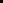 Supervisor/Evaluator’s Printed NameSupervisor/Evaluator’s Signature (I have completed the above evaluation and met with the employee to review.)DateEmployee’s Printed NameEmployee’s Signature (I have read the above evaluation.)DateEvaluator’s Supervisor’s Printed NameEvaluator’s Supervisor’s Signature (I have read and concur with the above evaluation.)Date